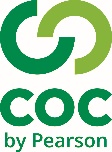 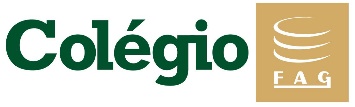 1) Considere o número 4 035 765 e responda:a) Quantas classes há nesse número? R:b) Quantas ordens há nesse número? R:c) Qual o nome da ordem ocupada pelo algarismo 4? R:d) Qual é o valor relativo do algarismo da 5ª ordem? R:e) Qual é o valor absoluto do algarismo de 3ª ordem? R:2) Em um número de cinco algarismos:as duas primeiras ordens trazem zeros; o algarismo das centenas é 5 o algarismo 9 tem valor relativo 9 000; o algarismo de maior valor posicional é 2. Qual é esse número?R:3) As idades de João, Bruna e Rafael são números naturais consecutivos que, adicionados, resultam 66 anos. Calcule a idade de cada um deles, sabendo que Rafael tem 22 anos e que Bruna é a mais nova dos três. R:4) Considere o maior número natural de três algarismos distintos.a) Qual é o algarismo que ocupa a ordem das centenas? R:b) Qual é a soma dos algarismos desse número? R:5) Complete com os símbolos de < ou > em cada item.a) 43     56 b) 461     573c) 84     76d) 3405     9431 e) 651     2346) Responda:a) Quais são os quatro maiores números consecutivos de quatro algarismos? Escreva-os em ordem crescente. R:b) Quais são os três menores números consecutivos de três algarismos distintos? Escreva-os em ordem decrescente. R:7) Observe com atenção e descubra qual é o próximo número das sequências a seguir:a) 1, 4, 7, 10, 13, ____b) 2, 6, 10, 14, 18, 22, ____c) 3, 8, 14, 21, 29, 38, ____d) 12, 15, 21, 24, 30, 33, _____e) 2, 4, 8, 16, 32, ____8) Na reta numérica abaixo os pontos estão equidistantes entre si.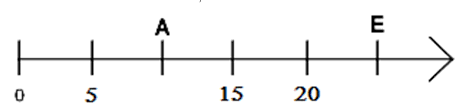 Assim, qual o valor do ponto A e do ponto E? R:9) Relacione todos os números pertencentes a cada subconjunto dado:a) {|}  b) {|}